ANEXO 1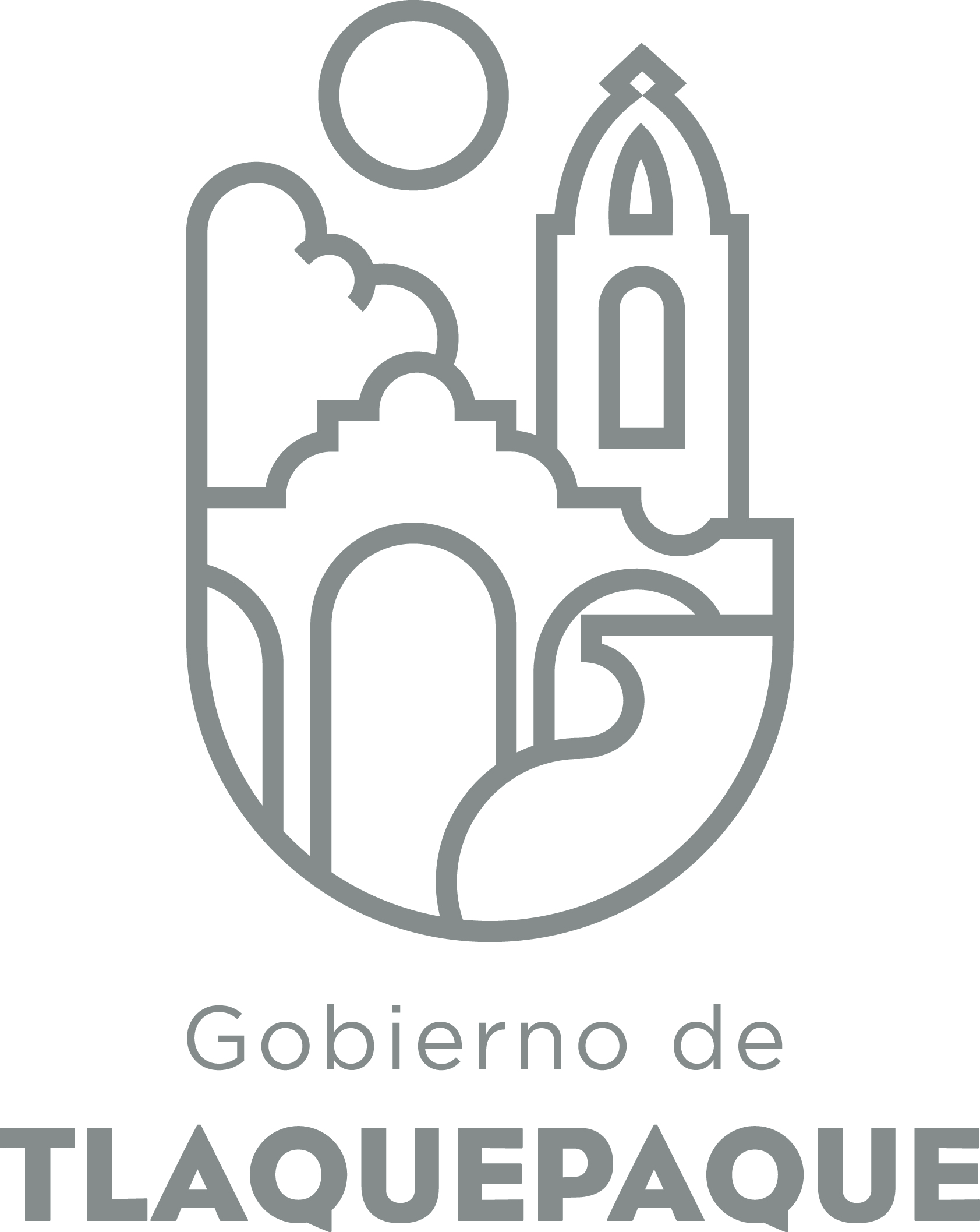 
1.- DATOS GENERALESANEXO 22.- OPERACIÓN DE LA PROPUESTARecursos empleados para la realización del Programa/Proyecto/Servicio/Campaña (PPSC)DIRECCIÓN GENERAL DE POLÍTICAS PÚBLICASCARATULA PARA LA ELABORACIÓN DE PROYECTOS.A)Nombre del programa/proyecto/servicio/campañaA)Nombre del programa/proyecto/servicio/campañaA)Nombre del programa/proyecto/servicio/campañaA)Nombre del programa/proyecto/servicio/campañaVisitas y asesoramiento al comercio que maneja productos cárnicosVisitas y asesoramiento al comercio que maneja productos cárnicosVisitas y asesoramiento al comercio que maneja productos cárnicosVisitas y asesoramiento al comercio que maneja productos cárnicosVisitas y asesoramiento al comercio que maneja productos cárnicosVisitas y asesoramiento al comercio que maneja productos cárnicosEjeEjeB) Dirección o Área ResponsableB) Dirección o Área ResponsableB) Dirección o Área ResponsableB) Dirección o Área ResponsableRastro Municipal a través del Departamento de control y vigilancia de productos cárnicos.Rastro Municipal a través del Departamento de control y vigilancia de productos cárnicos.Rastro Municipal a través del Departamento de control y vigilancia de productos cárnicos.Rastro Municipal a través del Departamento de control y vigilancia de productos cárnicos.Rastro Municipal a través del Departamento de control y vigilancia de productos cárnicos.Rastro Municipal a través del Departamento de control y vigilancia de productos cárnicos.EstrategiaEstrategiaC)  Problemática que atiende la propuestaC)  Problemática que atiende la propuestaC)  Problemática que atiende la propuestaC)  Problemática que atiende la propuestaDesconocimiento de normas sanitarias y malas prácticas de higiene por parte de los comerciantes en el manejo de cárnicos. Desconocimiento de normas sanitarias y malas prácticas de higiene por parte de los comerciantes en el manejo de cárnicos. Desconocimiento de normas sanitarias y malas prácticas de higiene por parte de los comerciantes en el manejo de cárnicos. Desconocimiento de normas sanitarias y malas prácticas de higiene por parte de los comerciantes en el manejo de cárnicos. Desconocimiento de normas sanitarias y malas prácticas de higiene por parte de los comerciantes en el manejo de cárnicos. Desconocimiento de normas sanitarias y malas prácticas de higiene por parte de los comerciantes en el manejo de cárnicos. Línea de AcciónLínea de AcciónC)  Problemática que atiende la propuestaC)  Problemática que atiende la propuestaC)  Problemática que atiende la propuestaC)  Problemática que atiende la propuestaDesconocimiento de normas sanitarias y malas prácticas de higiene por parte de los comerciantes en el manejo de cárnicos. Desconocimiento de normas sanitarias y malas prácticas de higiene por parte de los comerciantes en el manejo de cárnicos. Desconocimiento de normas sanitarias y malas prácticas de higiene por parte de los comerciantes en el manejo de cárnicos. Desconocimiento de normas sanitarias y malas prácticas de higiene por parte de los comerciantes en el manejo de cárnicos. Desconocimiento de normas sanitarias y malas prácticas de higiene por parte de los comerciantes en el manejo de cárnicos. Desconocimiento de normas sanitarias y malas prácticas de higiene por parte de los comerciantes en el manejo de cárnicos. No. de PP EspecialNo. de PP EspecialD) Ubicación Geográfica / Cobertura  de ColoniasD) Ubicación Geográfica / Cobertura  de ColoniasD) Ubicación Geográfica / Cobertura  de ColoniasD) Ubicación Geográfica / Cobertura  de ColoniasTodo el municipio, 3,729 establecimientos.Todo el municipio, 3,729 establecimientos.Todo el municipio, 3,729 establecimientos.Todo el municipio, 3,729 establecimientos.Todo el municipio, 3,729 establecimientos.Todo el municipio, 3,729 establecimientos.Vinc al PNDVinc al PNDE) Nombre del Enlace o ResponsableE) Nombre del Enlace o ResponsableE) Nombre del Enlace o ResponsableE) Nombre del Enlace o ResponsableGabriela Vera Tabares, 35627070, veratabaresgabriela@gmail.comGabriela Vera Tabares, 35627070, veratabaresgabriela@gmail.comGabriela Vera Tabares, 35627070, veratabaresgabriela@gmail.comGabriela Vera Tabares, 35627070, veratabaresgabriela@gmail.comGabriela Vera Tabares, 35627070, veratabaresgabriela@gmail.comGabriela Vera Tabares, 35627070, veratabaresgabriela@gmail.comVinc al PEDVinc al PEDF) Objetivo específicoF) Objetivo específicoF) Objetivo específicoF) Objetivo específicoQue los comerciantes estén concientizados y lleven a cabo las buenas prácticas de higiene y salud, con el fin de disminuir riesgos sanitarios y mejorar la calidad del manejo del producto cárnico. Que los comerciantes estén concientizados y lleven a cabo las buenas prácticas de higiene y salud, con el fin de disminuir riesgos sanitarios y mejorar la calidad del manejo del producto cárnico. Que los comerciantes estén concientizados y lleven a cabo las buenas prácticas de higiene y salud, con el fin de disminuir riesgos sanitarios y mejorar la calidad del manejo del producto cárnico. Que los comerciantes estén concientizados y lleven a cabo las buenas prácticas de higiene y salud, con el fin de disminuir riesgos sanitarios y mejorar la calidad del manejo del producto cárnico. Que los comerciantes estén concientizados y lleven a cabo las buenas prácticas de higiene y salud, con el fin de disminuir riesgos sanitarios y mejorar la calidad del manejo del producto cárnico. Que los comerciantes estén concientizados y lleven a cabo las buenas prácticas de higiene y salud, con el fin de disminuir riesgos sanitarios y mejorar la calidad del manejo del producto cárnico. Vinc al PMetDVinc al PMetDG) Perfil de la población atendida o beneficiariosG) Perfil de la población atendida o beneficiariosG) Perfil de la población atendida o beneficiariosG) Perfil de la población atendida o beneficiarios3,729 establecimientos.3,729 establecimientos.3,729 establecimientos.3,729 establecimientos.3,729 establecimientos.3,729 establecimientos.3,729 establecimientos.3,729 establecimientos.3,729 establecimientos.3,729 establecimientos.H) Tipo de propuestaH) Tipo de propuestaH) Tipo de propuestaH) Tipo de propuestaH) Tipo de propuestaJ) No de BeneficiariosJ) No de BeneficiariosK) Fecha de InicioK) Fecha de InicioK) Fecha de InicioFecha de CierreFecha de CierreFecha de CierreFecha de CierreProgramaCampañaServicioProyectoProyectoHombresMujeresFebrero 2016Febrero 2016Febrero 2016Septiembre 2017Septiembre 2017Septiembre 2017Septiembre 2017x18501850FedEdoMpioxxxxI) Monto total estimadoI) Monto total estimadoI) Monto total estimado$25,000.00$25,000.00Fuente de financiamientoFuente de financiamientoA) Principal producto esperado (base para el establecimiento de metas)Comercios capacitados y concientizados.Comercios capacitados y concientizados.Comercios capacitados y concientizados.Comercios capacitados y concientizados.Comercios capacitados y concientizados.B)Actividades a realizar para la obtención del producto esperadoPláticas con los comerciantes.Pláticas con los comerciantes.Pláticas con los comerciantes.Pláticas con los comerciantes.Pláticas con los comerciantes.Indicador de Resultados vinculado al PMD según Línea de Acción Indicador vinculado a los Objetivos de Desarrollo Sostenible AlcanceCorto PlazoMediano PlazoMediano PlazoMediano PlazoLargo PlazoAlcanceC) Valor Inicial de la MetaValor final de la MetaValor final de la MetaNombre del indicadorFormula del indicadorFormula del indicador30100100Clave de presupuesto determinada en Finanzas para la etiquetación de recursosClave de presupuesto determinada en Finanzas para la etiquetación de recursosClave de presupuesto determinada en Finanzas para la etiquetación de recursosCronograma Anual  de ActividadesCronograma Anual  de ActividadesCronograma Anual  de ActividadesCronograma Anual  de ActividadesCronograma Anual  de ActividadesCronograma Anual  de ActividadesCronograma Anual  de ActividadesCronograma Anual  de ActividadesCronograma Anual  de ActividadesCronograma Anual  de ActividadesCronograma Anual  de ActividadesCronograma Anual  de ActividadesCronograma Anual  de ActividadesD) Actividades a realizar para la obtención del producto esperado 201720172017201720172017201720172017201720172017D) Actividades a realizar para la obtención del producto esperado ENEFEBMZOABRMAYJUNJULAGOSEPOCTNOVDICPláticas Buenas prácticas de higienexxxxxxxXE) Recursos HumanosNúmero F) Recursos MaterialesNúmero/LitrosTipo de financiamiento del recursoTipo de financiamiento del recursoG) Recursos FinancierosMontoE) Recursos HumanosNúmero F) Recursos MaterialesNúmero/LitrosProveeduríaFondo RevolventeG) Recursos FinancierosMontoPersonal que participa en éste PPSC14Vehículos empleados para éste PPSC4X-Monto total del Recurso obtenido mediante el fondo REVOLVENTE que se destina a éste PPSC-Personal que participa en éste PPSC14Combustible mensual que consumen los vehículos empleados para éste PPSC1000x-Monto total del Recurso obtenido mediante el fondo REVOLVENTE que se destina a éste PPSC-Personal que participa en éste PPSC14Computadoras empleadas para éste PPSC2x-Monto total del Recurso obtenido mediante el fondo REVOLVENTE que se destina a éste PPSC-